As an introduction VSc solutions is a leading supply chain technology consulting firm. VSc fills supply chain planner and customer liaison officer positions predominantly with a focus on graduates.  VSc is interested in targeting any business management students with a focus on Logistics, Supply chain or operations management. Please see the below job description laid out for the Customer liaison office role that we are currently in process of filling, your assistance in this regards would be greatly appreciated.JOB DESCRIPTIONJob title:  Customer Liaison officerEmployer:  VSC SolutionsLocation:  Phoenix, KZNPackage:  Market relatedPosition type:  PermanentOverall purpose of the job: A Supply chain technology and consulting company is looking for candidates to fulfill a Customer Liaison Officer role at a distributor based in Phoenix.The candidate will play a pivotal role in managing the actual to planned adherence to routes by making use of tracking software, pro-active communication to customers in terms of expected delivery times, resolving customer queries and driver interaction.Preferences:1.   Previous customer liaison experience preferential2.   Logistics / supply chain degree an advantage3.   Computer skills with Knowledge of Microsoft office suite4.   Good communication skills5.   People skillsKey activities:1.   Route adherence management	2.   Liaison to stores 3.   Delivery queries4.   Driver assistance5.   Event acknowledgement and reporting6.  Vehicle use / abuse managementAny special requirements: 6 day weekPublic holidays	Shift hoursJaco KamperContract manager                      VSc Solutions                                     m +27 (0) 84 555 5529  e jaco.kamper@vscsolutions.co.za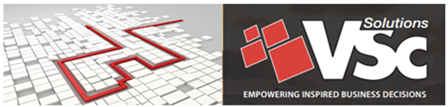 